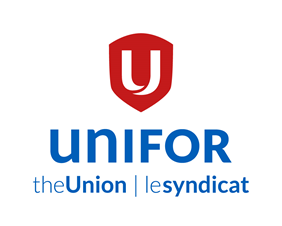 PRAIRIE REGIONAL COUNCIL LOCAL UNION REPORT – APRIL 30, 2024DEADLINE TO SUBMIT REPORT VIA EMAIL IS March 28, 2023 – SEND TO teri.roland@unifor.org **Only MS word format will be accepted, please do not fax or send PDF’s**LOCAL:EXECUTIVE OFFICERS:President:Vice-President:Secretary-Treasurer:Recording Secretary: NUMBER OF UNITS:NUMBER OF ACTIVE GRIEVANCES: MAJOR ISSUES OR UPDATES SINCE LAST COUNCIL:CURRENT/UPCOMING BARGAINING:EMPLOYERS:SERVICES PROVIDED: